РЕСПУБЛИКА КРЫМРАЗДОЛЬНЕНСКИЙ РАЙОНАДМИНИСТРАЦИЯ ЗИМИНСКОГО СЕЛЬСКОГО ПОСЕЛЕНИЯПОСТАНОВЛЕНИЕ  №  174от 31 августа   2020г.			                                                                                    с. Зимино					Об утверждении схемы расположения земельного участка  на кадастровом плане территории с. Зимино  ул.40 лет Победы ,2В соответствии со статьями 10,11.10 Земельного кодекса Российской Федерации, статьей 90 Конституции Республики Крым, статьей 15 Закона Республики Крым от 15 января 2015 года № 66-ЗРК/2015 «О предоставлении земельных участков государственной и муниципальной собственности, и некоторых вопросах земельных отношений», Приказом Минэкономразвития России от 27.11.2014 № 732 «Об утверждении требований к подготовке схемы расположения земельного участка или земельных участков на кадастровом плане территории и формату схемы, а также Приказом Минэкономразвития Российской Федерации от 01.09.2014 № 540 «Об утверждении классификатора видов разрешенного использования земельных участков»,  учитывая постановление Совета министров Республики Крым от 16 февраля 2015 года № 44 «Об утверждении Порядка подготовки схемы расположения  земельного участка на кадастровом плане территории» Уставом Зиминского сельского поселения Раздольненского района Республики Крым, Администрация Зиминского сельского поселения                                                ПОСТАНОВЛЯЕТ:1. Утвердить схему расположения земельного участка на кадастровом плане территории площадью  2500 м2, расположенного по адресу: Республика Крым, Раздольненский район, с. Зимино ул.40 лет Победы.2  для предоставления – для индивидуального жилищного строительства   , согласно Правилам землепользования и застройки муниципального образования Зиминское сельское поселение Раздольненского района Республики Крым: территориальное планирование Ж1 – зона застройки индивидуальными жилыми домами .2. Отнести земельный участок к категории земель – земли населенных пунктов с видом разрешённого использования – для индивидуального – жилищного строительства     (код 2.1).Председатель Зиминского сельского совета - глава АдминистрацииЗиминского сельского поселения                                               С.В.Канцелярук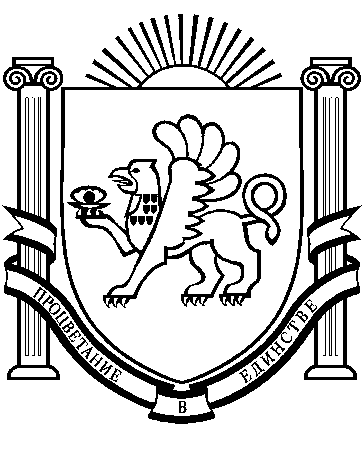 